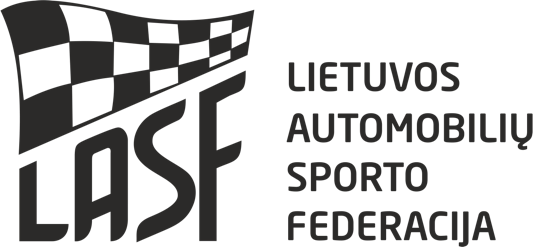 KANDIDATŲ SIŪLYMAI Į LASF KOMITETUS2019  ____LASF nario Vadovas ___________________________________________________________________Vardas, pavardė, parašas, A.V.LASF nario siūlančio kandidatą (-us) pavadinimasPOZICIJA LASF  KOMITETESIŪLOMA KANDIDATŪRA (Vardas, Pavardė)Kroso komiteto Organizatorių atstovoKroso komiteto Sportininkų atstovo